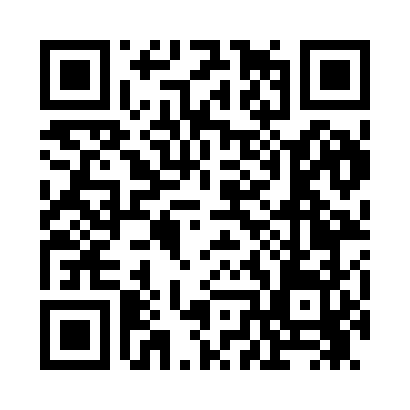 Prayer times for Upper Flats, West Virginia, USAMon 1 Jul 2024 - Wed 31 Jul 2024High Latitude Method: Angle Based RulePrayer Calculation Method: Islamic Society of North AmericaAsar Calculation Method: ShafiPrayer times provided by https://www.salahtimes.comDateDayFajrSunriseDhuhrAsrMaghribIsha1Mon4:336:071:325:288:5710:312Tue4:336:071:325:288:5710:313Wed4:346:081:325:288:5710:314Thu4:356:081:335:298:5710:305Fri4:356:091:335:298:5710:306Sat4:366:091:335:298:5610:297Sun4:376:101:335:298:5610:298Mon4:386:111:335:298:5610:289Tue4:396:111:335:298:5510:2810Wed4:406:121:335:298:5510:2711Thu4:416:131:345:298:5410:2612Fri4:426:131:345:298:5410:2513Sat4:436:141:345:298:5310:2514Sun4:446:151:345:298:5310:2415Mon4:456:151:345:298:5210:2316Tue4:466:161:345:298:5210:2217Wed4:476:171:345:298:5110:2118Thu4:486:181:345:298:5110:2019Fri4:496:181:345:298:5010:1920Sat4:506:191:345:298:4910:1821Sun4:516:201:345:298:4810:1722Mon4:526:211:345:288:4810:1623Tue4:536:221:355:288:4710:1524Wed4:556:231:355:288:4610:1425Thu4:566:231:355:288:4510:1326Fri4:576:241:355:288:4410:1127Sat4:586:251:355:278:4310:1028Sun4:596:261:345:278:4310:0929Mon5:016:271:345:278:4210:0830Tue5:026:281:345:278:4110:0631Wed5:036:291:345:268:4010:05